健行科技大學103-1學年度『擬像與仿真：影本閱讀與詮釋創生』課群計畫課堂日誌課程名稱：歷史共和國：互文詮釋與想像　上課日期：　103年09月23日授課教師：　邵承芬　　　　  (教師用)出席人數應到：　60　人　　　實到：　　59　人應到：　60　人　　　實到：　　59　人授課內容摘要本週至電腦教室進行課程的前測作業，完成了59份。在進行前測的同時，在教室播放赤壁上集，讓同學們先進入下週赤壁的情境。初步解說三國志與三國演義就赤壁部份的差異性。在最後十分鐘，訓練同學們寫作與思辯的能力，要求同學們用一首五言絕句作一首打油詩。本週至電腦教室進行課程的前測作業，完成了59份。在進行前測的同時，在教室播放赤壁上集，讓同學們先進入下週赤壁的情境。初步解說三國志與三國演義就赤壁部份的差異性。在最後十分鐘，訓練同學們寫作與思辯的能力，要求同學們用一首五言絕句作一首打油詩。學生學習狀況本週採用圓桌方式上課，普遍學生的學習狀況尚稱良好。問卷部份，填答完整。播放影片時，訓練他們思考影本與文本的異同，同學們反應還不錯。本週採用圓桌方式上課，普遍學生的學習狀況尚稱良好。問卷部份，填答完整。播放影片時，訓練他們思考影本與文本的異同，同學們反應還不錯。待改善問題仍有些許同學習慣上課就睡覺，針對此點，老師有特別將同學約到教室外了解狀況，同學們經開導後，第二節立即改善學習態度，故而日後會要求TA多注意這樣的情況，並即時回報給老師，由老師進行輔導。仍有些許同學習慣上課就睡覺，針對此點，老師有特別將同學約到教室外了解狀況，同學們經開導後，第二節立即改善學習態度，故而日後會要求TA多注意這樣的情況，並即時回報給老師，由老師進行輔導。上課照片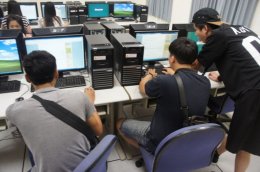 上課照片上課照片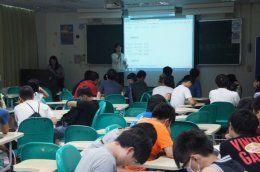 